Polytan mit wegweisenden Neuheiten auf der FSB in Köln, Halle 10.2, Stand C010/ D011: Nachhaltigkeit und Service im Fokus Vom 7. bis 10. November 2017 eröffnet die FSB, Internationale Fachmesse für Freiraum, Sport- und Bäderanlagen, wieder ihre Pforten in Köln. Mit von der Partie ist der deutsche Sportbodenspezialist Polytan aus Burgheim, einer der international führenden Hersteller von Kunstrasensystemen und Kunststoffbelägen für den Außenbereich. Im Fokus der Präsentation mit Qualitätsprodukten „Made in Germany“ stehen außergewöhnliche Neuheiten aus allen Bereichen – von den Belagssystemen über Serviceprodukte und -angebote bis hin zur intelligenten Datenerfassung auf Sportanlagen. Zusätzlich feiert das Unternehmen eine einmalige Erfolgsgeschichte mit einem Gewinnspiel: das zehnjährige Jubiläum des Kunstrasensystems LigaTurf RS+, die weltweite Nummer eins bei Kunstrasen im Profifußball. Als echtes Sahnehäubchen aller Messetage können die Besucher Live-Vorführungen des Datenerfassungssystems Polytan SmarTracks auf einer mobilen Laufbahn erleben – demonstriert von den deutschen Spitzensportlerinnen Tatjana Pinto und Amelie-Sophie Lederer. Lockten vor zwei Jahren noch brasilianische Farben und Samba-Rhythmen die Besucher auf den Polytan-Messestand – ganz im Zeichen der Olympischen Spiele in Rio –, ist die Präsentationsfläche 2017 in edles Schwarz getaucht, aufgelockert durch verschieden große Hexagone in Rot, Grün, Blau und Grau. Alle schwarzen Flächen bestehen aus einem getufteten Hockeyrasen, die Sechsecke sind entweder aus Kunstrasen oder Kunststoffbelag gefertigt. Highlight der Leistungsschau ist eine über 35 Meter lange Laufbahn, die mit der innovativen Messtechnik SmarTracks ausgestattet ist. Dabei handelt es sich um ein präzises Datenerfassungssystem, das eine professionelle Trainingsdiagnostik ohne aufwendige technische Aufbauten an oder auf der Laufbahn erlaubt. Am ersten Messetag erleben die Besucher die Technik durch Live-Demonstrationen der deutschen Sprinterin Tatjana Pinto, die bereits deutsche Meisterin und Europameisterin war sowie die Goldmedaille in der Sprintstaffel bei den World Relays gewann. Am zweiten und dritten Messetag führt die U23 Europameisterin Amelie-Sophie Lederer das System publikumswirksam vor. Für Sport, Spiel und Spaß rund um den Polytan-Messestand sorgen die interaktiven Spielgeräte des niederländischen Kooperationspartners Yalp: Die Sportwand Suto und der Mehrzweck-Sportplatz Toro werden im Boulevard Mitte präsentiert. Sie basieren auf der Idee, das heute gängige „Gaming“ am PC oder auf dem Handy umzuwandeln von einem passiven Zeitvertreib in den eigenen vier Wänden in eine aktive Outdoor-Beschäftigung mit anderen Kindern und Jugendlichen. Als Spielflächen dient ein robustes Kunstrasensystem von Polytan, das speziell für solche Anwendungen entwickelt wurde und auch bei den bekannten Minispielfeldern zum Einsatz kommt. Weitere Highlights des umfangreichen Portfolios von Polytan können Interessierte auf der über 800 m² großen Networking Arena und Indoor Arena von SPORTNETZWERK.FSB in Halle 10.2, Stand D 70 hautnah erleben. Dort präsentiert Polytan auch seine Messe-Innovation aus dem Bereich Service, die man nicht nur als Greenkeeper keinesfalls verpassen sollte. Bildunterschriften: 
Polytan_FSB_2015_002.jpg (Foto: Andreas Keller)
Die Polytan Neuheiten der FSB 2017 kommen aus allen Bereichen des Produktportfolios. 

Polytan_FSB_2015_Publikum_007.jpg (Foto: Andreas Keller)
2015 lockten noch brasilianische Farben und Samba-Rhythmen die Besucher auf den Polytan Messestand. 2017 geht es zwar etwas „gediegener“ zu, jedoch nicht unspannender in Sachen Messe-Neuheiten. 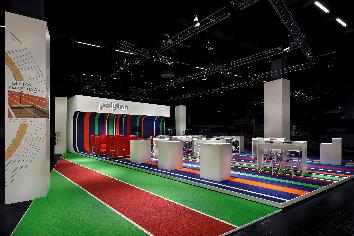 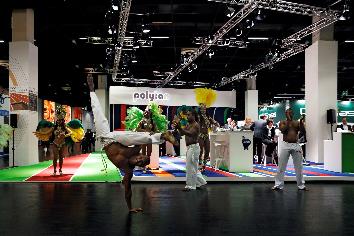 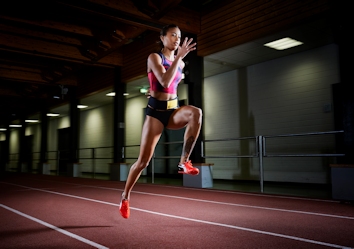 Tatjana Pinto_Polytan10028.jpg (Foto: Sandra Schuck)
In Kooperation mit der Messe Köln finden am ersten Messetag Live-Demonstrationen des Polytan SmarTrack Systems mit der deutschen Sprinterin Tatjana Pinto auf einer 35 Meter langen Laufbahn in Halle 10.2 Stand D 70 statt. Polytan GmbH:
Den optimalen Boden für sportliche Erfolge bereiten – diesen Anspruch verfolgt Polytan seit 1969. Stets die modernsten sportmedizinischen Erkenntnisse im Blick, entwickelt der Spezialist für Sportböden im Außenbereich seine Kunststoff-Sportbeläge und Kunstrasensysteme kontinuierlich weiter. So besitzen die Spielfelder aus Kunstrasen heute beispielsweise ein naturnahes Rasengefühl und sehr gute Spieleigenschaften. Hochwertige Kunststoffbeläge sind von stoßdämpfenden Fallschutzböden über multifunktionale Allwetterplätze bis hin zu Highspeed-Oberflächen für internationale Leichtathletik-Veranstaltungen erhältlich. Neben eigener Entwicklung, Herstellung und Einbau der Sportböden zählt auch ihre Linierung, Reparatur, Reinigung und Wartung zum Leistungsspektrum von Polytan. Sämtliche Produkte entsprechen den aktuellen nationalen und internationalen Normen und verfügen über alle relevanten Zertifikate internationaler Sportverbände wie FIFA, FIH, World Rugby und IAAF.Kontakt Agentur: 
Seifert PR GmbH (GPRA)
Barbara Mäurle
Zettachring 2a
70567 Stuttgart
0711 / 77918-26
barbara.maeurle@seifert-pr.deKontakt Unternehmen: 
Polytan GmbH 
Tobias Müller
Gewerbering 3 
86666 Burgheim 
08432 / 8771
tobias.mueller@polytan.com